Перечень документов для зачисленияв пришкольные оздоровительные лагеря1.  Заявление родителей2.  Квитанция об оплате            Образец заявления                                  Директору МАОУ «СШ № 66»         Приспешкину  О.В.                    От ____________________	________________________	                                 ЗаявлениеПрошу зачислить моего ребенка _______________________________________,ученика (цу) ________ класса, в ГОЛ(или) профильный лагерь при МАОУ «СШ № 66» на летние каникулы. С правилами внутреннего распорядка ознакомлен (на)                                                                                                                                                     дата 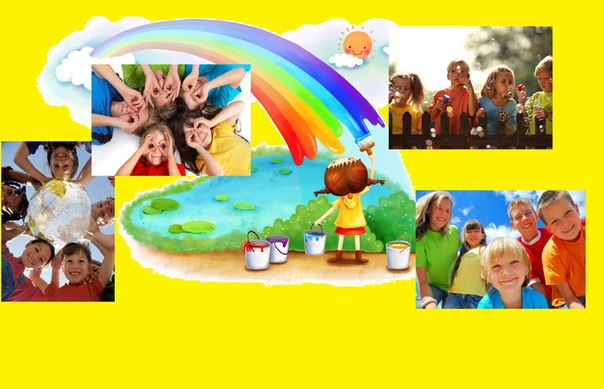 